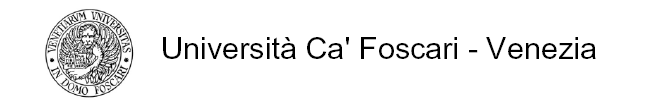 REQUEST FOR PAYMENT OF PROFESSIONAL SERVICES RENDERED BY NON-EMPLOYEE RESIDENT ABROADRFP n. Fare clic qui per immettere testo.Payment Information:Nature of Services rendered: ______________________________________________________________________________Location of Services Rendered _____________________________________________________Date(s) Services Rendered _________________________________Total payment before tax: €. ________________________________Individual performing service Information:Name _______________________________ Surname ________________________________Tax Ref. Number/ Social Security Number ___________________________________________Date of Birth __________________  Place of Birth (Country) _____________________________Permanent Home Address _______________________________________________________ Country of Residence ______________________Tel./ Mobile__________________________ E-Mail__________________________ __________  I’m not a resident in  for the current year(For tax purposes, you are a resident in  if in  you have your Residence or your Permanent Home Address or your main business and interests for at least 183 days during the current year)Individual performing service Additional Information for INPS purposes (art. . 326/2003 “Contributo alla Gestione Separata INPS”) During the current year, I don’t have received any other income for professional services rendered to other Italian employer.  During the current year, I have received other income for professional services rendered to Italian other employer for a total amount before tax ________________________________ (please, fill in this record if you received less than € 5000,00)  During the current year, I have received other income for professional services rendered to Italian employer for a total amount before tax of € 5000,00 and over.Data,_____________________ 	 Signature  _________________________________Beneficiary Bank Name _____________________________________________________Beneficiary Bank Adress ____________________________________________________International Bank Account Number (IBAN) _____________________________________ Bank Identifier Code (BIC)/SWIFT _____________________________________________Beneficiary Bank Account N° _________________________________________________N.B. Please enclose a copy of a valid identification document.